PATVIRTINTABiržų rajono vietos veiklos grupės valdybos 2020 m. balandžio15 d. posėdžio protokolu Nr. V-04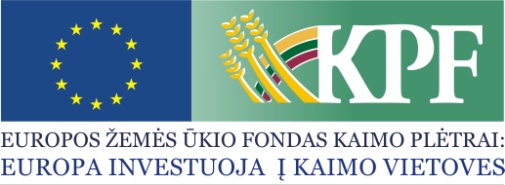 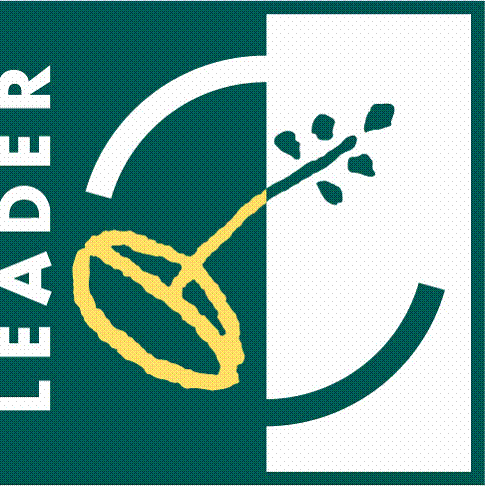 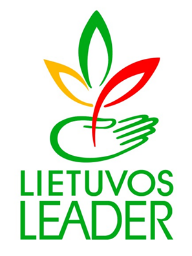 KVIETIMAS TEIKTI VIETOS PROJEKTUS Nr. 9Biržų rajono vietos veiklos grupė kviečia teikti kaimo vietovių paprastus vietos projektus pagal kaimo vietovių vietos plėtros strategijos „Biržų rajono kaimo vietovių vietos plėtros strategija 2015-2023 m.“ (toliau – VPS) priemonę (-es) ir (arba) veiklos sritį (-is): Bendra kvietimo teikti vietos projektus suma 10 134,00 Eur iš EŽŪFKP ir Lietuvos Respublikos valstybės biudžeto lėšų. Vietos projektų finansavimo sąlygų aprašas (-ai) skelbiami šioje (-se) interneto svetainėje (-ėse) www.birzuvvg.lt ir http://www.nma.lt, taip pat VPS vykdytojos būstinėje adresu J. Janonio g. 2 Biržai.Kvietimas teikti vietos projektus galioja nuo 2020 m. balandžio 27 d. 9:00 val. iki 2020 m. gegužės 27 d. 16:00 val.Vietos projektų paraiškos priimamos Biržų rajono vietos veiklos grupės būstinėje adresu J. Janonio g. 2, Biržai, el. p. paraiska@birzuvvg.lt. Paraiškų pateikimo būdai:   - asmeniškas vietos projekto paraiškos pateikimas, kai vietos projekto paraišką tiesiogiai teikia pareiškėjas ar jo įgaliotas asmuo VPS vykdytojai jos buveinės adresu, nurodytu kvietimo teikti vietos projektus skelbime; - registruotu paštu ir per kurjerį arba dokumentus, pasirašytus saugiu elektroniniu parašu, siunčiant elektroniniu paštu, nurodytu VPS vykdytojos interneto svetainėje ir kvietime teikti vietos projektų paraiškas, kitomis elektroninėmis priemonėmis ir panašiai);- vietos projekto paraiškos pateikimas el. paštu, kai pasirašyta vietos projekto paraiška nuskenuojama ir siunčiama VPS vykdytojai elektroninio pašto adresu, nurodytu kvietimo teikti vietos projektus skelbime. Visi vietos projekto paraiškos lapai ir priedai turi būti patvirtinti pareiškėjo, jo vadovo arba įgalioto asmens parašu ir antspaudu (jeigu toks yra ar jį privaloma turėti), jeigu su vietos projekto paraiška teikiamos dokumentų kopijos, jos turi būti patvirtintos pareiškėjo, jo vadovo arba įgalioto asmens parašu ir antspaudu (jeigu toks yra ar jį privaloma turėti).Paraiškos ir jų priedai turi būti užpildyti lietuvių kalba, kartu su vietos projekto paraiška teikiami priedai turi būti sudaryti lietuvių kalba arba kartu turi būti pateiktas oficialus vertimų biuro, įmonės ar vertėjo (fizinio asmens) pasirašytas vertimas į lietuvių kalbą.Per vieną konkrečios VPS priemonės ir (arba) veiklos srities paramos paraiškų priėmimo laikotarpį vietos projekto paraiškos teikėjas gali pateikti vieną vietos projekto paraišką (išskyrus išimtis, nurodytas Vietos projektų administravimo taisyklių 69 punkte). Pavėluotai pateiktos paraiškos yra laikomos pateiktomis netinkamai ir negali būti registruojamos. Pavėluotai pateiktų vietos projektų paraiškų teikėjai apie tai informuojami per 5 darbo dienas.Informacija apie kvietimą teikti vietos projektus ir vietos projektų įgyvendinimą teikiama Biržų rajono vietos veiklos grupės būstinėje, tel. (8 450) 31 551 arba elektroniniu paštu info@birzuvvg.lt. Už informacijos teikimą atsakingi asmenys: VPS administravimo vadovė – administratorė Virginija Ridlauskienė, mob. tel. (8 610) 61709 ir VPS viešųjų ryšių specialistė Giedrė Visockienė tel. (8 450) 31551.VPS priemonė „Jaunimui, jaunoms šeimoms skirtų paslaugų kūrimas ir plėtra“ Nr. LEADER-19.2-SAVA-9Remiamos veiklos:Siekiant spręsti jaunų žmonių problemas, susijusias su  jų  iniciatyvos  ir  informacijos trūkumu, nepakankamu, mokinių poreikį užsiimti norima veikla netenkinančiu papildomu ugdymu,  menka jaunimui laisvalaikio praleidimo pasiūla, darbo vietų trūkumu, per daug tradiciniu neformaliu ugdymu ir kt., ypatingas dėmesys skiriamas jaunimui ir jaunoms  šeimoms  skirtų  paslaugų  kūrimui  ir plėtojimui, jų įvairovės ir prieinamumo didinimui.Parama teikiama socialinėms, kultūrinėms, pažintinėms, turiningą laisvalaikį, papildomą ugdymą kuriančioms veikloms.Priemonė nėra priskiriama prie darbo vietas kuriančių priemonių.Pareiškėjai, teikiantys paraiškas, turi vietos projekto paraiškos (FSA 1 priedas) 3 dalyje „Vietos projekto idėjos aprašymas“, pateikti informaciją apie planuojamo vietos projekto tikslus, uždavinius, planuojamas veiklas, kurių pagrindu būtų galima įvertinti, kaip vietos projektas atitinka VPS, VPS priemonės tikslus, remiamas veiklas.Tikslinė grupė – Biržų r. VVG teritorijos jaunimas ir jaunos šeimos.* Jaunimas - nuo 14 m. iki 29 m. amžiaus, jaunos šeimos – kai bent vienas iš tėvų arba globėjų yra iki 40 metų amžiaus arba bent vienas iš vaikų yra iki 18 metų.VPS priemonė „Jaunimui, jaunoms šeimoms skirtų paslaugų kūrimas ir plėtra“ Nr. LEADER-19.2-SAVA-9Tinkami vietos projektų vykdytojai: Galimi pareiškėjai: NVO registruotos Biržų rajono VVG teritorijoje arba Biržų rajono savivaldybėje ir vykdančios veiklą Biržų rajono VVG teritorijoje.Kiti viešieji juridiniai asmenys, teikiantys viešąsias paslaugas, ir kitos biudžetinės įstaigos (kaimo vaikų darželiai, mokyklos, daugiafunkciniai centrai, jaunimo organizacijos ir kt), vykdančios veiklą Biržų rajono VVG teritorijoje.VPS priemonė „Jaunimui, jaunoms šeimoms skirtų paslaugų kūrimas ir plėtra“ Nr. LEADER-19.2-SAVA-9Kvietimui skiriama VPS paramos lėšų suma 10 134,00 Eur, didžiausia galima parama vienam vietos projektui įgyvendinti 5 067,00 EurVPS priemonė „Jaunimui, jaunoms šeimoms skirtų paslaugų kūrimas ir plėtra“ Nr. LEADER-19.2-SAVA-9Paramos vietos projektui įgyvendinti lyginamoji dalis iki 95 proc.VPS priemonė „Jaunimui, jaunoms šeimoms skirtų paslaugų kūrimas ir plėtra“ Nr. LEADER-19.2-SAVA-9Finansavimo šaltiniai: EŽŪFKP ir Lietuvos Respublikos valstybės biudžeto lėšos.